LICEO CLASSICO STATALE “VITTORIO EMANUELE II”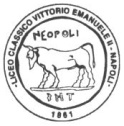 PROGETTI PER L' AMPLIAMENTO DELL’OFFERTA FORMATIVA SVOLTI IN ORARIO EXTRACURRICOLAREA.S. 2016-2017TITOLODESTINATARIDESCRIZIONEN° ORE Certificazione in lingua Inglese – esami  FirstStudenti di tutte le classi, selezionati attraverso un test di ingressoAttività di preparazione all’esame finale in collaborazione con l’Università “L’Orientale” di Napoli.40 - 50POMERIO OCCIDENTALEStudenti del triennioProgetto volto ad una maggiore conoscenza del patrimonio artistico del territorio che prevede sopralluoghi   sul campo e/o attività di tipo laboratoriale.30NAPOLI, CARTOGRAFIA E VEDUTISMOStudenti delle sezioni A, B, C, DStudio delle immagini, vedute e cartografie storiche di ambiti urbani significativi, inquadrandolo nel contesto delle iniziative già svolte dall’Istituto per la valorizzazione del centro antico di Napoli.20FARE ESPERIENZA DI VOLONTARIATOTutti gli studentiAttività di servizio - mensa precedute da un incontro di formazione15Corso per certificazione ecdlTutti gli studenti e i docenti Progetto mirante a fare acquisire le competenze fondamentali per l'uso del computer e i concetti di informatica di base.21BRIDGE A SCUOLAStudenti delle quinte ginnasiali, del I e II liceoLezioni miranti all’insegnamento del gioco del bridge18 il primo anno e 18 il secondoProgetto nazionale lauree scientifiche: fisicaStudenti del triennio con voti di profitto eccellenti nelle discipline scientificheAttività di approfondimento di argomenti di fisica, anche in collaborazione con l’Università degli Studi  “Federico” di Napoli.20 Progetto nazionale lauree scientifiche: Biologia, biotecnologiaStudenti delle seconde liceali con voti di profitto eccellenti nello scorso anno scolastico Partecipazione degli studenti a lezioni magistrali, attività laboratoriali, mostre, concorsi, seminari presso l’Università “Federico II” di Napoli20corso di preparazione alle olimpiadi di matematicaStudenti del triennio con voti di profitto eccellenti nelle discipline scientifichelezioni di approfondimento di logica e geometria e strategie risolutive di problemi per la preparazione alle olimpiadi della matematica10giochi della chimicaStudenti del triennio  e delle quinte ginnasiali selezionati in base alle competenze rilevate nel primo incontroLe lezioni sono volte a potenziare la conoscenza della chimica;Facilitare il superamento dei test di ingresso alle facoltà scientifiche;Avvicinare gli studenti alla realtà universitaria;Consentire il confronto con gli studenti di altri istituti della Campania15corsi di preparazione alle olimpiadi di scienzestudenti delle seconde e terze liceali con buoni voti di profitto in biologia Approfondimento della preparazione in scienze naturaliPreparazione alla gara nazionalePreparazione ai test di ingresso alle facoltà scientifiche15“La grande guerra”: la memoria come patrimonio della scuolastudenti delle terze liceali con eccellenti voti di profitto in storiaAllestimento di una mostra sul tema della Grande guerra e analisi e rielaborazione di fonti documentarie sull’argomento.20Vita pubblica e Vita privata nella teoria politica di Hannah Arendtstudenti delle terze liceali con eccellenti voti di profitto in filosofiaLettura e analisi di testi di Hannah Arendt. Produzione di saggi di filosofia politica.24corso di preparazione alle olimpiadi di filosofiastudenti delle terze liceali con eccellenti voti di profitto in filosofiaAttività di esercitazione, preparazione volte al potenziamento ed approfondimento delle competenze disciplinari filosofiche in vista della partecipazione alla XXV edizione delle Olimpiadi di Filosofia30premio letterariotutti gli studentiProduzione di elaborati servendosi di linguaggi diversi in L 1 e L 2Allestimento di uno spettacolo musicale in L2attività sportivetutti gli studentiTennis tavolo; Pallavolo; Atletica leggera; Danza sportiva ; corsa campestre.Si prevede la partecipazione ai giochi sportivi studenteschi80coro polifonico neapolis(Programma " SCUOLA VIVA")tutti gli studentiProgetto mirante al potenziamento delle capacità di ascolto attivo e alla capacità di riproduzione di melodie. Preparazione di concerti.60Ensemble musicale neapolis(Programma " SCUOLA VIVA")tutti gli studentiProgetto mirante alla formazione di gruppi di musica di insieme. Preparazione di concerti.60eureka 9 – biotecnologie a scuola(Programma " SCUOLA VIVA")studenti del triennioProgetto mirante all’approfondimento di alcuni temi relativi alle biotecnologie e a sviluppare le capacità di organizzare ed eseguire esperimenti in laboratorio.30 oreprogetto museostudenti del triennioTrasmettere agli alunni interesse e curiosità per le testimonianze del passato storico del nostro Istituto, nonché la capacita di presentare ai visitatori del museo, con adeguate competenze, i reperti esposti.20